26 марта  2019 г.                                                        № 01-10/376                                                   ПРИКАЗ                                                             г. ЯкутскО создании Центров образования цифрового и гуманитарного профилей «Точка роста» в рамках федерального проекта «Современная школа» национального проекта «Образование» в муниципальных образованиях Республики Саха (Якутия)Во исполнение распоряжения Министерства просвещения Российской Федерации от 01 марта 2019 года № Р-23 “Об утверждении методических рекомендаций по созданию новых мест для реализации основных и дополнительных общеобразовательных программ цифрового, естественно-научного, технического и гуманитарного профилей в образовательных организациях, расположенных в сельской местности и малых городах, и дистанционных программ обучения определенных категорий обучающихся, в том числе на базе сетевого взаимодействия”( далее по тексту – методические рекомендации), на основании письма ФГАУ «Фонд новых форм развития образования» - проектного офиса национального проекта «Образование» от 13 февраля 2019 года № 147 «О согласовании перечня образовательных организаций»  п р и к а з ы в а ю:Утвердить перечень образовательных организаций, на базе которых будут созданы Центры образования цифрового и гуманитарного профилей «Точка роста» (далее по тексту – Центр), согласно приложению 1 настоящего приказа.Утвердить Типовой план (дорожная карта) первоочередных действий по созданию и функционированию Центров согласно приложению 2 настоящего приказа.Утвердить медиаплан информационного сопровождения создания и функционирования Центров согласно приложению 3 настоящего приказа.Утвердить Типовое Положение о деятельности Центров в Республике Саха (Якутия) согласно приложению 4 настоящего приказа.Утвердить индикативные показатели на основании базового перечня показателей результативности Центров согласно приложению 5 настоящего приказа.Назначить и возложить функции регионального координатора по созданию и функционированию Центров в Республике Саха (Якутия) на первого заместителя министра образования и науки Республики Саха (Якутия) И.П. Любимову.Назначить ГАУ РС (Я) ДПО «Институт новых технологий» (Соловьев А.М.) оператором по закупке согласно примерному перечню учебного оборудования и средств обучения для оснащения Центров, подготовке технического задания и объявления конкурсных закупочных процедур. Начальникам управлений образованием муниципальных районов и городских округов рекомендовать: Назначить ответственного координатора по созданию и функционированию Центров. Предусмотреть финансовое обеспечение деятельности Центра в части оплаты труда работников Центра, аренду помещения (при необходимости), коммунальные расходы, расходы на услуги предоставления доступа в сеть интернет, расходные материалы, командировочные расходы, услуги по организации мероприятий, дополнительное профессиональное образование сотрудников Центра, участие детей в соревнованиях и федеральных мероприятиях.Обеспечить принятие (внесение изменений) в соответствующие нормативные и распорядительные акты, в том числе (при необходимости) устав организаций, государственное (муниципальное) задание на финансовый год и плановый период, и другие.Разработать и утвердить Медиаплан на 2019 год, а также индикативные показатели на основании базового перечня показателей результативности Центров.Руководителям общеобразовательных организаций рекомендовать: Утвердить на основании настоящего приказа и методических рекомендаций Положение о деятельности Центра, руководителя Центра, порядок решения вопросов материально-технического и имущественного характера Центра, функции Центра по обеспечению реализации основных и дополнительных общеобразовательных программ цифрового, естественнонаучного, технического и гуманитарного профилей на территории муниципального района, городского округа в рамках федерального проекта «Современная школа» национального проекта «Образование», план мероприятий по созданию и функционированию Центра, план учебно-воспитательных, внеурочных и социокультурных мероприятий в Центре. Провести «косметический» ремонт площадок в соответствии с фирменным стилем «Точка роста».Отделу общего образования Министерства образования и науки Республики Саха (Якутия) (Тен Л.Б.) направить в Управления образованием муниципальных районов и городских округов методические рекомендации, утвержденные распоряжением Министерства просвещения Российской Федерации от 01 марта 2019 года № Р-23.Пресс-службе Министерства образования и науки  Республики Саха (Якутия) (Григорьева Н.Н., Неймохова В.Е.) обеспечить исполнение и реализацию Медиаплана информационного сопровождения создания и функционирования Центров. Контроль исполнения настоящего приказа оставляю за собой.Министр                                                                                          В.А. ЕгоровГригорьев П.Г. 50-69-52ПРИЛОЖЕНИЕ 1УТВЕРЖДЕН приказом Министерства образования и науки Республики Саха (Якутия)от __26 марта_2019 г. №_01-10/376_Перечень общеобразовательных организаций Республика Саха (Якутия), где будут созданы Центры образования цифрового и гуманитарного профилей «Точка роста» ПРИЛОЖЕНИЕ 2УТВЕРЖДЕН приказом Министерства образования и науки Республики Саха (Якутия)от ____26 марта__2019 г. №01-10/376__Типовой план (дорожная карта)первоочередных действий по созданию и функционированию Центров образования цифрового и гуманитарного профилей «Точка роста» ПРИЛОЖЕНИЕ 3УТВЕРЖДЕН приказом Министерства образования и науки Республики Саха (Якутия)от ___26 марта_2019 г. №_01-10/376___Медиапланпо информационному сопровождению создания и функционирования Центров образования цифрового и гуманитарного профилей «Точка роста» на 2019 годПРИЛОЖЕНИЕ 4УТВЕРЖДЕН приказом Министерства образования и науки Республики Саха (Якутия)от ___26 марта__2019 г. №_01-10/376__Типовое Положение о Центре образования 
цифрового и гуманитарного профилей «Точка роста»1. Общие положения1.1. Центр образования цифрового и гуманитарного профилей «Точка роста» (далее — Центр) создан в целях развития и реализации основных и дополнительных общеобразовательных программ цифрового, естественнонаучного и гуманитарного профилей.1.2. Центр является структурным подразделением образовательной организации_______________________________________ (далее — Учреждение) и не является отдельным юридическим лицом.1.3. В своей деятельности Центр руководствуется Федеральным законом от 29 декабря 2012 г. № 273-ФЗ «Об образовании в Российской Федерации», другими нормативными документами Министерства просвещения Российской Федерации, иными нормативными правовыми актами Российской Федерации и _______________________, программой развития Центра на текущий год, планами работы, утвержденными учредителем и настоящим Положением.1.4. Центр в своей деятельности подчиняется директору Учреждения.2. Цели, задачи, функции деятельности Центра2.1. Основными целями Центра являются:создание условий для внедрения на уровнях начального общего, основного общего и (или) среднего общего образования новых методов обучения и воспитания, образовательных технологий, обеспечивающих освоение обучающимися основных и дополнительных общеобразовательных программ цифрового, естественнонаучного, технического и гуманитарного профилей, обновление содержания и совершенствование методов обучения предметных областей «Технология», «Математика и информатика», «Физическая культура и основы безопасности жизнедеятельности».2.2. Задачи Центра:2.2.1.обновление содержания преподавания основных общеобразовательных программ по предметным областям «Технология», «Математика и информатика», «Физическая культура и основы безопасности жизнедеятельности» на обновленном учебном оборудовании;2.2.2.создание условий для реализации разноуровневых общеобразовательных программ дополнительного образования цифрового, естественнонаучного, технического и гуманитарного профилей;2.2.3.создание целостной системы дополнительного образования в Центре, обеспеченной единством учебных и воспитательных требований, преемственностью содержания основного и дополнительного образования, а также единством методических подходов;2.2.4.формирование социальной культуры, проектной деятельности, направленной не только на расширение познавательных интересов школьников, но и на стимулирование активности, инициативы и исследовательской деятельности обучающихся;2.2.5.совершенствование и обновление форм организации основного и дополнительного образования с использованием соответствующих современных технологий;2.2.6.организация системы внеурочной деятельности в каникулярный период, разработка и реализация образовательных программ для пришкольных лагерей;2.2.7.информационное сопровождение деятельности Центра, развитие медиаграмотности у обучающихся;2.2.8.организационно-содержательная деятельность, направленная на проведение различных мероприятий в Центре и подготовку к участию обучающихся Центра в мероприятиях муниципального, городского, областного/краевого/республиканского и всероссийского уровня;2.2.9.создание и развитие общественного движения школьников на базе Центра, направленного на популяризацию различных направлений дополнительного образования, проектную, исследовательскую деятельность.2.2.10.развитие шахматного образования;2.2.11.обеспечение реализации мер по непрерывному развитию педагогических и управленческих кадров, включая повышение квалификации и профессиональную переподготовку сотрудников и педагогов Центра, реализующих основные и дополнительные общеобразовательные программы цифрового, естественнонаучного, технического, гуманитарного и социокультурного профилей. 2.3.Выполняя эти задачи, Центр является структурным подразделением Учреждения, входит в состав региональной сети Центров образования цифрового и гуманитарного профилей «Точка роста» и функционирует как:- образовательный центр, реализующий основные и дополнительные общеобразовательные программы цифрового, естественнонаучного, технического, гуманитарного и социокультурного профилей, привлекая детей, обучающихся и их родителей (законных представителей) к соответствующей деятельности в рамках реализации этих программ;- выполняет функцию общественного пространства для развития общекультурных компетенций, цифрового и шахматного образования, проектной деятельности, творческой самореализации детей, педагогов, родительской общественности2.4. Центр сотрудничает с:-различными образовательными организациями в форме сетевого взаимодействия;-использует дистанционные формы реализации образовательных программ 3. Порядок управления Центром3.1.Создание и ликвидация Центра как структурного подразделения образовательной организации относятся к компетенции учредителя образовательной организации по согласованию с Директором Учреждения.3.2.Директор Учреждения по согласованию с учредителем Учреждения назначает распорядительным актом руководителя Центра. Руководителем Центра может быть назначен один из заместителей директора Учреждения в рамках исполняемых им должностных обязанностей либо по совместительству. Руководителем Центра также может быть назначен педагог образовательной организации в соответствии со штатным расписанием либо по совместительству. Размер ставки и оплаты труда руководителя Центра определяется директором Учреждения в соответствии и в пределах фонда оплаты труда.3.3. Руководитель Центра обязан:3.3.1. осуществлять оперативное руководство Центром;3.3.2. согласовывать программы развития, планы работ, отчеты и сметы расходов Центра с директором Учреждения;3.3.3. представлять интересы Центра по доверенности в муниципальных, государственных органах региона, организациях для реализации целей и задач Центра;3.3.4. отчитываться перед директором Учреждения о результатах работы Центра;3.3.5.выполнять иные обязанности, предусмотренные законодательством, уставом Учреждения, должностной инструкцией и настоящим Положением.3.4. Руководитель Центра вправе:3.4.1. осуществлять подбор и расстановку кадров Центра, прием на работу которых осуществляется приказом директора Учреждения;3.4.2. по согласованию с директором Учреждения организовывать учебно-воспитательный процесс в Центре в соответствии с целями и задачами Центра и осуществлять контроль за его реализацией;3.4.3. осуществлять подготовку обучающихся к участию в конкурсах, олимпиадах, конференциях и иных мероприятиях по профилю направлений деятельности Центра;3.4.4. по согласованию с директором Учреждения осуществлять организацию и проведение мероприятий по профилю направлений деятельности Центра;3.4.5. осуществлять иные права, относящиеся к деятельности Центра и не противоречащие целям и видам деятельности образовательной организации, а также законодательству Российской Федерации.ПРИЛОЖЕНИЕ 5УТВЕРЖДЕН приказом Министерства образования и науки Республики Саха (Якутия)от __26 марта_2019 г. №_01-10/376_Базовый перечень показателей результативности ЦентраМинистерство
образования и науки
Республики Саха (Якутия)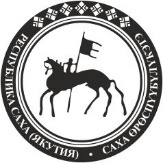 Саха Өрөспүүбүлүкэтин
Үөрэххэ уонна наукаҕаминистиэристибэтэ№Наименование муниципального районаНаименование населенного пунктаНаименование общеобразовательной организации1.Абыйский улус (район)с.АбыйМуниципальное бюджетное общеобразовательное учреждение «Абыйская средняя общеобразовательная школа имени д.т.н. Слепцова А.Е.»2.Алданский районс.КутанаМуниципальное казенное общеобразовательное учреждение «Средняя общеобразовательная школа №7 с.Кутана» МО «Алданский район»3.Алданский районс. ХатыстырМуниципальное бюджетное общеобразовательное учреждение«Средняя общеобразовательная школа №20»4Аллаиховский улус (район)»с. ОленегорскМуниципальное общеобразовательное учреждение «Оленегорская средняя общеобразовательная школа»5.Амгинский улус (район)с. Амга Муниципальное бюджетное общеобразовательное учреждение «Амгинская средняя общеобразовательная школа №1 имени В.Г. Короленко с углубленным изучением отдельных предметов»6.Амгинский улус (район)с. БолугурМуниципальное бюджетное общеобразовательное учреждение «Болугурская средняя общеобразовательная школа с углубленным изучением отдельных предметов»7.Анабарский национальный (долгано-эвенкийский) улус (район)с. СаскылахМуниципальное бюджетное общеобразовательное учреждение «Саскылахская средняя общеобразовательная школа»8Булунский улус (район)с. БыковскийМуниципальное бюджетное общеобразовательное учреждение "Быковская средняя общеобразовательная школа" МО "Булунский улус (район) Республики Саха (Якутия)9.Верхневилюйский улусс.АндреевскийМуниципальное бюджетное общеобразовательное учреждение «Верхневилюйская средняя общеобразовательная школа №4 имени Д.С. Спиридонова» муниципального района «Верхневилюйский улус (район)» Республики Саха (Якутия).10.Верхневилюйский улусс.АндреевскийМуниципальное бюджетное общеобразовательное учреждение «Верхневилюйская средняя общеобразовательная школа им.Ю.Н.Прокопьева" МР"Верхневилюйский улус "(район) РС(Я)11.Верхневилюйский улусc.ВерхневилюйскГосударственное бюджетное общеобразовательное учреждение Республики Саха (Якутия) с углубленным изучением отдельных предметов «Верхневилюйский республиканский лицей-интернат им. М.А. Алексеева»12.Верхнеколымский улус (район)с. Усун-Кюель,                       Муниципальное бюджетное общеобразовательное учреждение «Арылахская средняя агропрофилированная общеобразовательная школа» муниципального района «Верхнеколымский улус (район)» Республики Саха (Якутия)13.Верхоянский улус (район)с.ТомторМуниципальное бюджетное общеобразовательное учреждение "Борулахская средняя общеобразовательная школа" муниципального образования "Верхоянский район" Республики Саха (Якутия)14.Вилюйский улус (район)с.ХампаМуниципальное бюджетное общеобразовательное учреждение «Хампинская средняя общеобразовательная школа им.С.Ф.Гоголева» муниципального района «Вилюйский улус (район)» Республики Саха (Якутия)15.Вилюйский улус (район)с. БалагаччыМуниципальное бюджетное общеобразовательное учреждение «Мастахская средняя общеобразовательная школа имени Героя Советского Союза А.А.Миронова»16.Горный улус (район)с. БердигестяхМуниципальное бюджетное общеобразовательное учреждение «Бердигестяхская средняя общеобразовательная школа с углубленным изучением отдельных предметов имени Афанасия Осипова»17.Горный улус (район)с. БердигестяхМуниципальное бюджетное общеобразовательное учреждение "Бердигестяхская средняя общеобразовательная школа имени Семена Петровича Данилова" 18.Жиганский улус (район)с. ЖиганскМуниципальное бюджетное общеобразовательное учреждение «Жиганская средняя общеобразовательная школа»19.Кобяйский улус (район)с. КобяйМуниципальное бюджетное общеобразовательное учреждение «Кобяйская средняя общеобразовательная школа им. Е.Е. Эверстова» муниципального образования «Кобяйский улус (район)» Республики Саха (Якутия)20.Кобяйский улус (район)С. СайылыкМуниципальное бюджетное общеобразовательное учреждение “Танаринская средняя общеобразовательная школа им.И.Е.Левина” муниципального образования “Кобяйский улус (район)” Республики Саха (Якутия)21.Ленский районc. НюяМуниципальное казенное общеобразовательное учреждение «Средняя общеобразовательная школа с. Нюя»22.Ленский районс. БеченчаМуниципальное казенное общеобразовательное учреждение "Средняя общеобразовательная школа имени Егора Мыреева с. Беченча»23.«Мегино-Кангаласский улус (район)»с. МайяМуниципальное бюджетное общеобразовательное учреждение "Майинская средняя общеобразовательная школа имени Ф.Г. Охлопкова с углубленным изучением отдельных предметов" муниципального района "Мегино-Кангаласский улус"24.«Мегино-Кангаласский улус (район)»с. МайяМуниципальное бюджетное общеобразовательное учреждение «Майинский лицей»25.Мирнинский районс. АрылахМуниципальное казенное общеобразовательное учреждение «Средняя общеобразовательная школа №6» с. Арылах муниципального образования «Мирнинский район» Республики Саха (Якутия).26.Мирнинский район «Ботуобуйинский наслег»                    с.Тас-ЮряхМуниципальное казенное общеобразовательное учреждение «Средняя общеобразовательная школа №9 им. Р.В.Лонкунова» муниципального образования «Мирнинский район» Республики Саха (Якутия)27.Момский улус(район).с.ХонууМуниципальное бюджетное образовательное учреждение «Момская средняя общеобразовательная школа».28.Намский улус (район)с. НамцыМуниципальное бюджетное общеобразовательное учреждение «Намская улусная гимназия имени Николая Семеновича Охлопкова» муниципального образования «Намский улус» Республики Саха (Якутия)29.Намский улус (район)с. АппаныМуниципальное бюджетное общеобразовательное учреждение "Хатын-Арынская СОШ им.И.Е. Винокурова" муниципального образования «Намский улус» Республики Саха (Якутия)30.Нижнеколымский улус (район)с. КолымскоеМуниципальное казенное общеобразовательное учреждение "Колымская национальная средняя общеобразовательная школа им, Н,И, Таврата" муниципального района "Нижнеколымский район"31.Нюрбинский улус (район)с. МалыкайМуниципальное бюджетное общеобразовательное учреждение «Малыкайская средняя общеобразовательная школа им.М.В.Мегежекского»32.Нюрбинский улус (район)с. Хатын-Сысы Муниципальное бюджетное общеобразовательное учреждение «Мархинская средняя общеобразовательная школа имени К.Д.Уткина» муниципального района «Нюрбинский район»33.Оймяконский улус(район)с. ТомторМуниципальное бюджетное общеобразовательное учреждение "Томторская средняя общеобразовательная школа им. Н.М. Заболоцкого" 34.Оймяконский улус(район)с. ОймяконМуниципальное бюджетное общеобразовательное учреждение "Оймяконская средняя общеобразовательная школа им. Н.О. Кривошапкина"35.Олекминский улус (район)с.Нерюктяйинск-1Муниципальное бюджетное общеобразовательное учреждение «1-Нерюктяйинская средняя общеобразовательная школа имени Степана Ивановича Идельгина»36.Олекминский улус (район)с. ЮнкюрМуниципальное бюджетное общеобразовательное учреждение "Юнкюрская СОШ им.В.И. Сергеева» Олекминского района Республики Саха (Якутия)37.Оленекский улус (район)c. ОленекМуниципальное бюджетное общеобразовательное учреждение «Оленекская средняя общеобразовательная школа имени Х.М. Николаева» (с профильным изучением отдельных предметов)38.Среднеколымский улус (район)с. Алеко- КюельМуниципальное бюджетное общеобразовательное учреждение «Алеко-Кюельская средняя общеобразовательная школа агрофермерского профиля им. Г.Г. Софронова»39.Сунтарский улус (район)c. СунтарМуниципальное бюджетное общеобразовательное учреждение "Сунтарский политехнический лицей-интернат"муниципального района Сунтарский улус (район)40.Сунтарский улус (район)c. СунтарМуниципальное бюджетное общеобразовательное учреждение «Сунтарская средняя общеобразовательная школа №1 им.А.П.Павлова».41.Таттинский улусс. Ытык-КюельМуниципальная бюджетная общеобразовательная организация «Ытык-Кюельская средняя общеобразовательная школа №1 им. А.И.Софронова» муниципального района «Таттинский улус» Республики Саха(Якутия)42.Таттинский улусс. ДебдиргэМуниципальное бюджетное общеобразовательное учреждение «Игидейская средняя общеобразовательная школа им. Э.К. Пекарского» муниципального района «Таттинский улус» Республики Саха (Якутия)43.Томпонский улус (район)с. Крест - ХальджайМуниципальное бюджетное общеобразовательное учреждение «Крест-Хальджайская средняя общеобразовательная школа им. Героя Советского Союза Ф.М. Охлопкова»44.Усть-Алданский улус (район)с. КептениМуниципальное бюджетное общеобразовательное учреждение "Легойская средняя общеобразовательная школа (с углубленным изучением отдельных предметов)"45.Усть-Алданский улус (район)С. БорогонцыМуниципальное бюджетное общеобразовательное учреждение «Мюрюнская средняя общеобразовательная школа №1 имени Г.В. Егорова (с углубленным изучением отдельных предметов)»46.Усть-Майский улус (район)с. ПетропавловскМуниципальное бюджетное общеобразовательное учреждение «Петропавловская средняя общеобразовательная школа» («Петропавловская школа») муниципального района «Усть-Майский улус (район)» Республики Саха (Якутия)47.Усть-Янский улус (район)c. КазачьеМуниципальное бюджетное общеобразовательное учреждение "Казачинская средняя общеобразовательная школа".48.Хангаласский улус (район)с. Улахан-АнМуниципальное бюджетное общеобразовательное учреждение «2 Мальжагарская средняя общеобразовательная школа» Муниципального района «Хангаласский улус» Республики Саха (Якутия)49.Хангаласский улус (район)с.ОйМуниципальное бюджетное общеобразовательное учреждение «Ойская средняя общеобразовательная школа имени А.В. Дмитриева с углубленным изучением отдельных предметов» муниципального района«Хангаласский улус» Республики Саха (Якутия)50.Чурапчинский улус (район)с. ЧурапчаМуниципальное бюджетное образовательное учреждение  “Чурапчинская средняя общеобразовательная школа им. С.А. Новгородова”51.Чурапчинский улус (район)с. МаралайыМуниципальное бюджетное общеобразовательное учреждение «Мугудайская средняя общеобразовательная школа имени Д.Д. Красильникова»52.Эвено-Бытантайский национальный улус (район)п. Батагай - АлытаМуниципальное бюджетное общеобразовательное учреждение «Саккырырская средняя общеобразовательная школа имени Р.И. Шадрина»53.Городской округ «Город Якутск»С. ТабагаМуниципальное общеобразовательное бюджетное учреждение «Табагинская средняя общеобразовательная школа» городского округа «город Якутск»54.Городской округ «Город Якутск»С. ТулагиноМуниципальное общеобразовательное бюджетное учреждение “Тулагинская средняя общеобразовательная школа имени П.И. Кочнева” городского округа “город Якутск” №Наименование мероприятияРезультатОтветственныеСрок(в течении года реализации мероприятий)Согласование перечня образовательных организаций, в которых будет обновлена материально-техническая база и созданы Центры:Формирование перечня образовательных организацийСогласование перечня с ведомственным проектным офисом национального проекта «Образование»Заключение Соглашения о реализации мероприятийОпределение координатора создания и функционирования Центров в органе исполнительной власти субъекта Российской Федерации (региональном ведомственном проектном офисе) Утверждение перечня образовательных организаций, на базе которых будут созданы ЦентрыУтверждение Типового Положения о деятельности Центров на территории субъекта Российской Федерации1. Письмо Министерства образования и науки Республики Саха (Якутия) (регионального ведомственного проектного офиса) в адрес ведомственного проектного офиса о согласовании перечня образовательных организаций, в которых будет обновлена материально-техническая база.Приказ Министерства образования и науки Республики Саха (Якутия) о создании Центров в муниципальных образованиях Республики Саха (Якутия) в соответствии с методическими рекомендациямиГригорьев П.Г.Март2.Утверждение медиаплана информационного сопровождения создания и функционирования ЦентровПриказ Министерства образования и науки Республики Саха (Якутия)  Григорьев П.Г.МартСогласование и утверждение типового дизайн-проекта Центраписьмо и акт Министерства образования и науки Республики Саха (Якутия)Григорьев П.Г.Март-апрельСогласование типового проекта зонирования Центраписьмо и акт Министерства образования и науки Республики Саха (Якутия)Григорьев П.Г.Март-апрельСогласование перечня оборудования Центра письмо и акт Министерства образования и науки Республики Саха (Якутия)Соловьев А.М.Март-апрельСогласование объема финансового обеспечения (калькуляции операционных расходов) на функционирование Центров по статьям расходов письмо Министерства образования и науки Республики Саха (Якутия)Бугаева Т.М.АпрельПовышение квалификации (профмастерства) сотрудников и педагогов Центров, обучение новым технологиям преподавания предметной области «Технология», «Математика и информатика», «Физическая культура и основы безопасности жизнедеятельности», в том числе:Анализ и подбор кадрового состава ЦентровОбеспечение участия педагогов и сотрудников в повышении квалификации на   он-лайн платформе (в дистанционной форме), проводимым ведомственным проектным офисом национального проекта «Образование»Обеспечение участия педагогического состава в очных курсах повышения квалификации, программах переподготовки кадров, проводимых ведомственным проектным офисом национального проекта «Образование»Мониторинг Министерства образования и науки Республики Саха (Якутия)Письмо Министерства образования и науки Республики Саха (Якутия) о кадровом составе Свидетельство о повышении квалификацииОтчет по программам переподготовки кадровАлексеева Г.И.Соловьев А.М.Март-ИюньЗакупка, доставка и наладка оборудования:- подготовка технического задания согласно перечню оборудования;- объявление конкурсных закупочных процедур;- проведение «косметического» ремонта, приведение площадок образовательных организаций в соответствие с фирменным стилем «Точка роста» Государственные (муниципальные) контракты (договора) на поставку оборудованияСоловьев А.М.Общеобразовательные организацииМай-АвгустОрганизация набора детей, обучающихся по программам Центраакты о зачислении обучающихся Григорьев П.Г.Общеобразовательные организацииСентябрьЛицензирование образовательной деятельности Центров по программам дополнительного образования детей и взрослых(при необходимости)Лицензия на реализацию образовательных программКолмаков М.Н.АвгустОткрытие Центров в единый день открытийИнформационное освещение в СМИГригорьева Н.Н.Неймохова В.Е.Сентябрь№ п/пНаименование мероприятия (-й)СМИСрок исполненияСмысловая нагрузкаФормасопровождения1.Информация о начале реализации проекта. Проведение заседания рабочей группы Министерства образования и науки Республики Саха (Якутия)Пресс-конференцияТелевидение и радиоМартСтартовая пресс-конференция об основном содержании и этапах реализации регионального проекта «Современная школа» национального проекта «Образование» в Республике Саха (Якутия) по созданию Центров образования цифрового и гуманитарного профилей «Точка роста»Новости, интервью1.Информация о начале реализации проекта. Проведение заседания рабочей группы Министерства образования и науки Республики Саха (Якутия)Пресс-конференцияПечатные СМИМартСтартовая пресс-конференция об основном содержании и этапах реализации регионального проекта «Современная школа» национального проекта «Образование» в Республике Саха (Якутия) по созданию Центров образования цифрового и гуманитарного профилей «Точка роста»Статьи, новости1.Информация о начале реализации проекта. Проведение заседания рабочей группы Министерства образования и науки Республики Саха (Якутия)Пресс-конференцияСетевые СМИ и Интернет-ресурсыМартСтартовая пресс-конференция об основном содержании и этапах реализации регионального проекта «Современная школа» национального проекта «Образование» в Республике Саха (Якутия) по созданию Центров образования цифрового и гуманитарного профилей «Точка роста»Новости, анонсы1.Информация о начале реализации проекта. Проведение заседания рабочей группы Министерства образования и науки Республики Саха (Якутия)Пресс-конференцияСоциальные сетиМартСтартовая пресс-конференция об основном содержании и этапах реализации регионального проекта «Современная школа» национального проекта «Образование» в Республике Саха (Якутия) по созданию Центров образования цифрового и гуманитарного профилей «Точка роста»Новости, фоторепортажи2.Презентация проекта и концепции Центра для различных аудиторий (обучающиеся, педагоги, родители)Запуск сайтаТелевидение и радиоАпрель - МайПодготовленные материалы Новости, интервью2.Презентация проекта и концепции Центра для различных аудиторий (обучающиеся, педагоги, родители)Запуск сайтаПечатные СМИАпрель - МайПодготовленные материалы Статьи, новости2.Презентация проекта и концепции Центра для различных аудиторий (обучающиеся, педагоги, родители)Запуск сайтаСетевые СМИ и Интернет-ресурсыАпрель - МайПодготовленные материалы Новости, анонсы2.Презентация проекта и концепции Центра для различных аудиторий (обучающиеся, педагоги, родители)Запуск сайтаСоциальные сетиАпрель - МайПодготовленные материалы Новости, фоторепортажи3.Мероприятия по повышению квалификации педагогов Центров с привлечением федеральных экспертов и тьюторовСетевые СМИ и Интернет-ресурсыМарт-ноябрьВыпускается новость об участии педагогов в образовательной сессии и отзывы самих педагогов по итогам сессий на сайтах муниципальных органов управления образованием, на сайтах образовательных организацийНовости, анонсы3.Мероприятия по повышению квалификации педагогов Центров с привлечением федеральных экспертов и тьюторовСоциальные сетиМарт-ноябрьВыпускается новость об участии педагогов в образовательной сессии и отзывы самих педагогов по итогам сессий на сайтах муниципальных органов управления образованием, на сайтах образовательных организацийНовости, фоторепортажи4.Начало ремонта / закупка оборудования / запуск сайта / запуск горячей линии по вопросам записи детейСетевые СМИ и Интернет-ресурсыМай-ИюньПубликация адресов площадок, Центров, фото-фиксация первоначального состояния помещений для последующего сравнения, публикация на сайтах поставщиков (партнеров) информации о присоединении к проектуНовости4.Начало ремонта / закупка оборудования / запуск сайта / запуск горячей линии по вопросам записи детейСоциальные сетиМай-ИюньПубликация адресов площадок, Центров, фото-фиксация первоначального состояния помещений для последующего сравнения, публикация на сайтах поставщиков (партнеров) информации о присоединении к проектуНовости, фоторепортажи5.Старт набора детей / запуск рекламной кампанииТелевидение и радиоСентябрьОнлайн реклама на порталах и печать плакатов для размещения в школьных автобусах, отделениях «Почты России», образовательных организациях, местах массового пребывания жителей.Организуется горячая линия (телефон, интернет) по вопросам набора детей 5.Старт набора детей / запуск рекламной кампанииПечатные СМИСентябрьОнлайн реклама на порталах и печать плакатов для размещения в школьных автобусах, отделениях «Почты России», образовательных организациях, местах массового пребывания жителей.Организуется горячая линия (телефон, интернет) по вопросам набора детей Новости, интервью5.Старт набора детей / запуск рекламной кампанииСетевые СМИ и Интернет-ресурсыСентябрьОнлайн реклама на порталах и печать плакатов для размещения в школьных автобусах, отделениях «Почты России», образовательных организациях, местах массового пребывания жителей.Организуется горячая линия (телефон, интернет) по вопросам набора детей Статьи, новости5.Старт набора детей / запуск рекламной кампанииСоциальные сетиСентябрьОнлайн реклама на порталах и печать плакатов для размещения в школьных автобусах, отделениях «Почты России», образовательных организациях, местах массового пребывания жителей.Организуется горячая линия (телефон, интернет) по вопросам набора детей Новости, анонсы,фоторепортажи6.Размещение баннера с информацией о наборе обучающихся в Центры Сетевые СМИ и Интернет-ресурсыСентябрьНовости, анонсы6.Размещение баннера с информацией о наборе обучающихся в Центры Социальные сетиСентябрьНовости, фоторепортажи7.Проведение ремонтных работ помещений Центров в соответствии с брендбукомТелевидение и радиоИюнь- АвгустМуниципалитеты и администрации районов и городских округов публикуют информацию о статусе ремонтных и иных работ.Выходит обзорный репортаж по итогам выезда на места. Новости, интервью7.Проведение ремонтных работ помещений Центров в соответствии с брендбукомПечатные СМИИюнь- АвгустМуниципалитеты и администрации районов и городских округов публикуют информацию о статусе ремонтных и иных работ.Выходит обзорный репортаж по итогам выезда на места. Статьи, новости7.Проведение ремонтных работ помещений Центров в соответствии с брендбукомСоциальные сетиИюнь- АвгустМуниципалитеты и администрации районов и городских округов публикуют информацию о статусе ремонтных и иных работ.Выходит обзорный репортаж по итогам выезда на места. Новости, фоторепортажи8.Окончание ремонта помещений / установка и настройка оборудования / приемкаТелевидение и радиоАвгуст -СентябрьГлава Республики Саха (Якутия) проводит совещание перед началом очередного учебного года, там озвучивается степень готовности инфраструктуры, итоги набора детей, партнеры отчитываются о внедрении своего оборудования, для приглашенных СМИ делают пресс-подход, все участники дают подробные комментарииНовости, интервью8.Окончание ремонта помещений / установка и настройка оборудования / приемкаПечатные СМИАвгуст -СентябрьГлава Республики Саха (Якутия) проводит совещание перед началом очередного учебного года, там озвучивается степень готовности инфраструктуры, итоги набора детей, партнеры отчитываются о внедрении своего оборудования, для приглашенных СМИ делают пресс-подход, все участники дают подробные комментарииСтатьи, новости8.Окончание ремонта помещений / установка и настройка оборудования / приемкаСоциальные сетиАвгуст -СентябрьГлава Республики Саха (Якутия) проводит совещание перед началом очередного учебного года, там озвучивается степень готовности инфраструктуры, итоги набора детей, партнеры отчитываются о внедрении своего оборудования, для приглашенных СМИ делают пресс-подход, все участники дают подробные комментарииНовости, фоторепортажи9.Торжественное открытие Центров в образовательных организациях Республики Саха (Якутия)Телевидение и радиоСентябрьГлава Республики Саха (Якутия), Председатель Правительства Республики Саха (Якутия) и его заместители, главы муниципальных районов посещают образовательные организации, участвуют в торжественных открытиях Центров.  Делаются фотографии и видео для дальнейшего использования в работеНовости9.Торжественное открытие Центров в образовательных организациях Республики Саха (Якутия)Печатные СМИСентябрьГлава Республики Саха (Якутия), Председатель Правительства Республики Саха (Якутия) и его заместители, главы муниципальных районов посещают образовательные организации, участвуют в торжественных открытиях Центров.  Делаются фотографии и видео для дальнейшего использования в работеНовости, интервью9.Торжественное открытие Центров в образовательных организациях Республики Саха (Якутия)Сетевые СМИ и Интернет-ресурсыСентябрьГлава Республики Саха (Якутия), Председатель Правительства Республики Саха (Якутия) и его заместители, главы муниципальных районов посещают образовательные организации, участвуют в торжественных открытиях Центров.  Делаются фотографии и видео для дальнейшего использования в работеСтатьи, новости9.Торжественное открытие Центров в образовательных организациях Республики Саха (Якутия)Социальные сетиСентябрьГлава Республики Саха (Якутия), Председатель Правительства Республики Саха (Якутия) и его заместители, главы муниципальных районов посещают образовательные организации, участвуют в торжественных открытиях Центров.  Делаются фотографии и видео для дальнейшего использования в работеНовости, анонсы10.Поддержание интереса к Центрам и общее информационное сопровождениеТелевидение и радиоНоябрь-ДекабрьВыезд журналистов в муниципальные районы, где им показывают образовательный процесс в Центрах, отзывы родителей и педагогов, публикация статистики и возможное проведение опроса общественного мнения о проектеНовости10.Поддержание интереса к Центрам и общее информационное сопровождениеПечатные СМИНоябрь-ДекабрьВыезд журналистов в муниципальные районы, где им показывают образовательный процесс в Центрах, отзывы родителей и педагогов, публикация статистики и возможное проведение опроса общественного мнения о проектеНовости, интервью10.Поддержание интереса к Центрам и общее информационное сопровождениеСетевые СМИ и Интернет-ресурсыНоябрь-ДекабрьВыезд журналистов в муниципальные районы, где им показывают образовательный процесс в Центрах, отзывы родителей и педагогов, публикация статистики и возможное проведение опроса общественного мнения о проектеСтатьи, новости10.Поддержание интереса к Центрам и общее информационное сопровождениеСоциальные сетиНоябрь-ДекабрьВыезд журналистов в муниципальные районы, где им показывают образовательный процесс в Центрах, отзывы родителей и педагогов, публикация статистики и возможное проведение опроса общественного мнения о проектеНовости, анонсы№п/пНаименование индикатора/показателяМинимальное значение, начиная с 2019 годаЗначение Республики Саха (Якутия)Значение Республики Саха (Якутия)Значение Республики Саха (Якутия)№п/пНаименование индикатора/показателяМинимальное значение, начиная с 2019 года201920202021Численность детей, обучающихся по предметной области «Технология» на базе Центра (человек)∑Xi108161602225265Численность детей, обучающихся по предметной области «Физическая культура и основы безопасности жизнедеятельности» на базе Центров (человек)∑Yi7 6381122717626Численность детей, обучающихся по предметной области «Математика и информатика» на базе Центров (человек)∑Zi8 4761247419670Численность детей, охваченных дополнительными общеразвивающими программами на базе Центра0,7* Pi75711121517685Численность детей, занимающихся шахматами на постоянной основе, на базе Центров (человек)20*I76011181763Численность человек, ежемесячно использующих инфраструктуру Центров  для дистанционного образования (человек)100*I5 4007 80012 300Численность человек, ежемесячно вовлеченных в программу социально-культурных компетенций (человек)100*I5 4007 80012 300Количество проведенных на площадке Центра социокультурных мероприятий5*I270390615Повышение квалификации педагогов по предмету «Технология», ежегодно (процентов)100100100100Повышение квалификации иных сотрудников Центров «Точкароста"роста»ежегодно (процентов)100100100100